National LGPS Framework for Stewardship Services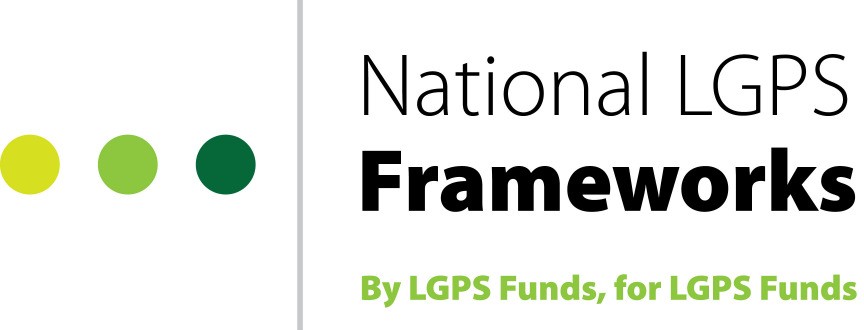 Please complete either Option 1 or Option 2 below, then return this form to:NationalLGPSFrameworks@norfolk.gov.uk